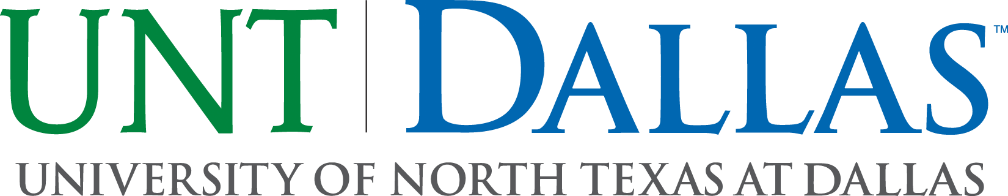 Annual Committee ReportYear:Committee Name:Chair of the Committee:Members of the Committee:Members who will be rotating off:Members who will be rotating on:Approximate number of times committee met this year: Were meeting minutes emailed to minutes@untdallas.edu? Significant topics of discussion: